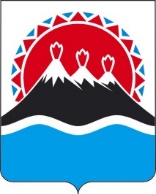 П О С Т А Н О В Л Е Н И ЕПРОЕКТРЕГИОНАЛЬНОЙ СЛУЖБЫ ПО ТАРИФАМ И ЦЕНАМ  КАМЧАТСКОГО КРАЯ                   г. Петропавловск-КамчатскийВ соответствии с Федеральным законом от 27.07.2010 № 190-ФЗ «О теплоснабжении», постановлением Правительства Российской Федерации от 22.10.2012 № 1075 «О ценообразовании в сфере теплоснабжения», приказами ФСТ России от 13.06.2013 № 760-э «Об утверждении Методических указаний по расчету регулируемых цен (тарифов) в сфере теплоснабжения», постановлением Правительства Камчатского края от 19.12.2008 № 424-П «Об утверждении Положения о Региональной службе по тарифам и ценам Камчатского края», протоколом Правления Региональной службы по тарифам и ценам Камчатского края от 18.11.2020 № ХХХПОСТАНОВЛЯЮ:Внести в приложения 2 – 4, 6 – 9 к постановлению Региональной службы по тарифам и ценам Камчатского края от 06.12.2018 № 321 «Об утверждении тарифов в сфере теплоснабжения АО «ОССОРА» на территории городского поселения «поселок Оссора» и сельского поселения «село Карага» Карагинского муниципального района, на 2019-2023 годы» изменения, изложив их в редакции согласно приложениям 1 – 7 к настоящему постановлению. Настоящее постановление вступает в силу через десять дней после дня его официального опубликования.Приложение 1к постановлению Региональной службы по тарифам и ценам Камчатского края от 01.12.2020 № ХХХ«Приложение № 2к постановлению Региональной службы по тарифам и ценам Камчатского края от 06.12.2018 № 321Долгосрочные параметры регулирования для АО «ОССОРА», устанавливаемые на 2019 - 2023 годы для формирования тарифов в сфере теплоснабжения для потребителей сельского поселения «село Карага» Карагинского муниципального района с применением метода индексации установленных тарифов<*> Заполняется в случае, если регулируемой организацией утверждена программа в области энергосбережения и повышения энергетической эффективности в соответствии с законодательством Российской Федерации об энергосбережении и о повышении энергетической эффективности.<**> Заполняется в случае, если орган регулирования применяет понижающий коэффициент на переходный период в соответствии с Правилами распределения расхода топливаПриложение 2 к постановлению Региональной службыпо тарифам и ценам Камчатского края от 01.12.2020 № ХХХ«Приложение № 3к постановлению Региональной службыпо тарифам и ценам Камчатского края от 06.12.2018 № 321Экономически обоснованные тарифы на тепловую энергию, поставляемую АО «ОССОРА» потребителям городского поселения «поселок Оссора»Карагинского муниципального района, на 2019 - 2023 годы* Выделяется в целях реализации пункта 6 статьи 168 Налогового кодекса РФ (часть вторая)».Приложение 3к постановлению Региональной службыпо тарифам и ценам Камчатского края от 01.12.2020 № ХХХ«Приложение № 4к постановлению Региональной службыпо тарифам и ценам Камчатского края от 06.12.2018 № 321Экономически обоснованные тарифы на тепловую энергию, поставляемую АО «ОССОРА» потребителям сельского поселения «село Карага» Карагинского муниципального района, на 2019 - 2023 годы* Выделяется в целях реализации пункта 6 статьи 168 Налогового кодекса РФ (часть вторая)».Приложение 4 к постановлению Региональной службыпо тарифам и ценам Камчатского края от 01.12.2020 № ХХХ«Приложение № 6к постановлению Региональной службыпо тарифам и ценам Камчатского краяот 06.12.2018 № 321Тарифы на теплоноситель, поставляемый АО «ОССОРА» потребителям городского поселения «поселок Оссора» Карагинского муниципального района, на 2019 - 2023 годы<*>  значения льготных тарифов на тепловую энергию для населения и исполнителям коммунальных услуг для населения на период 2021, 2022 и 2023 устанавливаются при ежегодной корректировке тарифов экономически обоснованных с учетом утвержденных индексов изменения размера вносимой гражданами платы за коммунальные услуги в среднем по субъектам Российской Федерации и предельно допустимых отклонений по отдельным муниципальным образованиям от величины указанных индексов по субъектам Российской Федерации в соответствии с Основами формирования индексов изменения размера платы граждан за коммунальные услуги в Российской Федерации, утвержденными постановлением Правительства Российской Федерации от 30 апреля 2014 г. № 400 «О формировании индексов изменения размера платы граждан за коммунальные услуги в Российской Федерации».* Выделяется в целях реализации пункта 6 статьи 168 Налогового кодекса Российской Федерации (часть вторая)».                                                                                                                              Приложение 5 к постановлению Региональной службыпо тарифам и ценам Камчатского края от 01.12.2020 № ХХХ«Приложение № 7к постановлению Региональной службыпо тарифам и ценам Камчатского краяот 06.12.2018 № 321Тарифы на теплоноситель, поставляемый АО «ОССОРА» потребителям сельского поселения «село Карага»  Карагинского муниципального района, на 2019 - 2023 годы<*>  значения льготных тарифов на тепловую энергию для населения и исполнителям коммунальных услуг для населения на период 2021, 2022 и 2023 годы устанавливаются при ежегодной корректировке тарифов экономически обоснованных с учетом утвержденных индексов изменения размера вносимой гражданами платы за коммунальные услуги в среднем по субъектам Российской Федерации и предельно допустимых отклонений по отдельным муниципальным образованиям от величины указанных индексов по субъектам Российской Федерации в соответствии с Основами формирования индексов изменения размера платы граждан за коммунальные услуги в Российской Федерации, утвержденными постановлением Правительства Российской Федерации от 30 апреля 2014 г. № 400 «О формировании индексов изменения размера платы граждан за коммунальные услуги в Российской Федерации».* Выделяется в целях реализации пункта 6 статьи 168 Налогового кодекса Российской Федерации (часть вторая)».                                                                                                                            Приложение 6к постановлению Региональной службыпо тарифам и ценам Камчатского края от 01.12.2020 № ХХХ«Приложение № 8к постановлению Региональной службыпо тарифам и ценам Камчатского краяот 06.12.2018 № 321Тарифы на горячую воду в открытой системе теплоснабжения (горячего водоснабжение), поставляемую АО «ОССОРА» потребителям городскогопоселения «поселок Оссора» Карагинского муниципального района, на 2019 - 2023 годы<*> значение компонентов на теплоноситель и тепловую энергию для населения и исполнителям коммунальных услуг для населения на период 2021, 2022 и 2023 годы устанавливается при ежегодной корректировке тарифов с учетом утвержденных индексов изменения размера вносимой гражданами платы за коммунальные услуги в среднем по субъектам Российской Федерации и предельно допустимых отклонений по отдельным муниципальным образованиям от величины указанных индексов по субъектам Российской Федерации в соответствии с Основами формирования индексов изменения размера платы граждан за коммунальные услуги в Российской Федерации, утвержденными постановлением Правительства Российской Федерации от 30 апреля 2014 г. № 400 «О формировании индексов изменения размера платы граждан за коммунальные услуги в Российской Федерации».* Выделяется в целях реализации пункта 6 статьи 168 Налогового кодекса Российской
Федерации (часть вторая)Примечание: Приказом Министерства жилищно-коммунального хозяйства и энергетики Камчатского края от 16.11.2015 № 554 «Об утверждении нормативов расхода тепловой энергии, используемой на подогрев холодной воды для предоставления коммунальной услуги по горячему водоснабжению в муниципальных образованиях, расположенных в границах Карагинского муниципального района Камчатского края» утвержден норматив расхода тепловой энергии, используемой на подогрев холодной воды для предоставления коммунальной услуги по горячему водоснабжению «АО «Оссора» потребителям ГП «поселок Оссора» и СП «село Карага» Карагинского муниципального района. В соответствии с пунктом 42 Правил предоставления коммунальных услуг собственникам и пользователям помещений в многоквартирных домах и жилых домов, утвержденных постановлением Правительства Российской Федерации от 06.05.2011 №354, расчетная величина тарифа на горячую воду в открытой системе теплоснабжения (горячее водоснабжение) населению и исполнителям коммунальных услуг для населения с учетом вида благоустройства составляет:								».Приложение 7к постановлению Региональной службыпо тарифам и ценам Камчатского края от 01.12.2020 № ХХХ«Приложение № 9к постановлению Региональной службыпо тарифам и ценам Камчатского краяот 06.12.2018 № 321Тарифы на горячую воду в открытой системе теплоснабжения (горячего водоснабжение), поставляемую АО «ОССОРА» потребителям сельскогопоселения «село Карага» Карагинского муниципального района, на 2019 - 2023 годы<*> значение компонентов на теплоноситель и тепловую энергию для населения и исполнителям коммунальных услуг для населения на период 2021, 2022 и 2023 годы устанавливается при ежегодной корректировке тарифов с учетом утвержденных индексов изменения размера вносимой гражданами платы за коммунальные услуги в среднем по субъектам Российской Федерации и предельно допустимых отклонений по отдельным муниципальным образованиям от величины указанных индексов по субъектам Российской Федерации в соответствии с Основами формирования индексов изменения размера платы граждан за коммунальные услуги в Российской Федерации, утвержденными постановлением Правительства Российской Федерации от 30 апреля 2014 г. № 400 «О формировании индексов изменения размера платы граждан за коммунальные услуги в Российской Федерации».* Выделяется в целях реализации пункта 6 статьи 168 Налогового кодекса Российской
Федерации (часть вторая)Примечание: Приказом Министерства жилищно-коммунального хозяйства и энергетики Камчатского края от 16.11.2015 № 554 «Об утверждении нормативов расхода тепловой энергии, используемой на подогрев холодной воды для предоставления коммунальной услуги по горячему водоснабжению в муниципальных образованиях, расположенных в границах Карагинского муниципального района Камчатского края» утвержден норматив расхода тепловой энергии, используемой на подогрев холодной воды для предоставления коммунальной услуги по горячему водоснабжению «АО «Оссора» потребителям ГП «поселок Оссора» и СП «село Карага» Карагинского муниципального района. В соответствии с пунктом 42 Правил предоставления коммунальных услуг собственникам и пользователям помещений в многоквартирных домах и жилых домов, утвержденных постановлением Правительства Российской Федерации от 06.05.2011 №354, расчетная величина тарифа на горячую воду в открытой системе теплоснабжения (горячее водоснабжение) населению и исполнителям коммунальных услуг для населения с учетом вида благоустройства  составляет:													».[Дата регистрации]№[Номер документа]О внесении изменений в приложения 2 – 4, 6 – 9 к постановлению Региональной службы по тарифам и ценам Камчатского края от 06.12.2018 № 321 «Об утверждении тарифов в сфере теплоснабжения АО «ОССОРА» на территории городского поселения «поселок Оссора» и сельского поселения «село Карага» Карагинского муниципального района, на 2019-2023 годы»Руководитель[горизонтальный штамп подписи 1]И.В. ЛагуткинаN п/пНаименование регулируемого вида деятельности организацииГодБазовый уровень операционных расходовИндекс эффективности операционных расходовНормативный уровень прибылиПоказатели энергосбережения и энергетической эффективности*Показатели энергосбережения и энергетической эффективности*Показатели энергосбережения и энергетической эффективности*Реализация программ в области энергосбережения и повышения энергетической эффективности*Динамика изменения расходов на топливо**N п/пНаименование регулируемого вида деятельности организацииГодБазовый уровень операционных расходовИндекс эффективности операционных расходовНормативный уровень прибылиУдельный расход условного топлива на производство единицы тепловой энергии, отпускаемой с коллекторов источников тепловой энергииОтношение величины технологических потерь тепловой энергии, теплоносителя к материальной характеристике тепловой сетиВеличина технологических потерь при передаче тепловой энергииРеализация программ в области энергосбережения и повышения энергетической эффективности*Динамика изменения расходов на топливо**N п/пНаименование регулируемого вида деятельности организацииГодтыс. руб.%%кг у.т./ГкалГкал/кв. мГкал12345678910111Поставка тепловой энергии (мощности) потребителям2019 год22 115-0,12210,52-1 620,00--1Поставка тепловой энергии (мощности) потребителям2020 год22 1151,000,12210,52-1 620,00--1Поставка тепловой энергии (мощности) потребителям2021 год22 1151,002,72210,52-1 620,00--1Поставка тепловой энергии (мощности) потребителям2022 год22 1151,002,76210,52-1 620,00--1Поставка тепловой энергии (мощности) потребителям2023 год22 1151,002,78210,52-1 620,00--№ п/пНаименование регулируемой организацииВид тарифаГод(период)ВодаОтборный пар давлениемОтборный пар давлениемОтборный пар давлениемОтборный пар давлениемОстрый и редуцированный пар№ п/пНаименование регулируемой организацииВид тарифаГод(период)Водаот 1,2 до 2,5 кг/см2от 2,5 до 7,0 кг/см2от 7,0 до 13,0 кг/см2свыше 13,0 кг/см2Острый и редуцированный пар1.Для потребителей, в случае отсутствия дифференциации тарифов по схеме подключенияДля потребителей, в случае отсутствия дифференциации тарифов по схеме подключенияДля потребителей, в случае отсутствия дифференциации тарифов по схеме подключенияДля потребителей, в случае отсутствия дифференциации тарифов по схеме подключенияДля потребителей, в случае отсутствия дифференциации тарифов по схеме подключенияДля потребителей, в случае отсутствия дифференциации тарифов по схеме подключенияДля потребителей, в случае отсутствия дифференциации тарифов по схеме подключенияДля потребителей, в случае отсутствия дифференциации тарифов по схеме подключенияДля потребителей, в случае отсутствия дифференциации тарифов по схеме подключения1.1АО «ОССОРА»одноставочный руб./Гкал20191.2АО «ОССОРА»одноставочный руб./Гкал01.01.2019 -30.06.20199 329,801.3АО «ОССОРА»одноставочный руб./Гкал01.07.2019 -  31.12.20199 770,881.4АО «ОССОРА»одноставочный руб./Гкал20201.5АО «ОССОРА»одноставочный руб./Гкал01.01.2020 -30.06.20209 400,001.6АО «ОССОРА»одноставочный руб./Гкал01.07.2020 -  31.12.20209 847,471.7АО «ОССОРА»одноставочный руб./Гкал20211.8АО «ОССОРА»одноставочный руб./Гкал01.01.2021 -30.06.20219 847,471.9АО «ОССОРА»одноставочный руб./Гкал01.07.2021 -  31.12.202110 138,321.10АО «ОССОРА»одноставочный руб./Гкал20221.11АО «ОССОРА»одноставочный руб./Гкал01.01.2022-30.06.202210 138,321.12АО «ОССОРА»одноставочный руб./Гкал01.07.2022 -  31.12.202210 592,271.13АО «ОССОРА»одноставочный руб./Гкал20231.14АО «ОССОРА»одноставочный руб./Гкал01.01.2023 -30.06.202310 592,271.15АО «ОССОРА»одноставочный руб./Гкал01.07.2023 -  31.12.202310 816,01АО «ОССОРА»Население (тарифы указываются с учетом НДС)*Население (тарифы указываются с учетом НДС)*Население (тарифы указываются с учетом НДС)*Население (тарифы указываются с учетом НДС)*Население (тарифы указываются с учетом НДС)*Население (тарифы указываются с учетом НДС)*Население (тарифы указываются с учетом НДС)*Население (тарифы указываются с учетом НДС)*1.16АО «ОССОРА»одноставочный руб./Гкал20191.17АО «ОССОРА»одноставочный руб./Гкал01.01.2019 -30.06.201911 195,761.18АО «ОССОРА»одноставочный руб./Гкал01.07.2019 -  31.12.201911 725,061.19АО «ОССОРА»одноставочный руб./Гкал20201.20АО «ОССОРА»одноставочный руб./Гкал01.01.2020 -30.06.202011 280,001.21АО «ОССОРА»одноставочный руб./Гкал01.07.2020 -  31.12.202011 816,961.22АО «ОССОРА»одноставочный руб./Гкал20211.23АО «ОССОРА»одноставочный руб./Гкал01.01.2021 -30.06.202111 816,961.24АО «ОССОРА»одноставочный руб./Гкал01.07.2021 -  31.12.202112 165,981.25АО «ОССОРА»одноставочный руб./Гкал20221.26АО «ОССОРА»одноставочный руб./Гкал01.01.2022-30.06.202212 165,981.27АО «ОССОРА»одноставочный руб./Гкал01.07.2022 -  31.12.202212 710,721.28АО «ОССОРА»одноставочный руб./Гкал20231.29АО «ОССОРА»одноставочный руб./Гкал01.01.2023 -30.06.202312 710,721.30АО «ОССОРА»одноставочный руб./Гкал01.07.2023 -  31.12.202312 979,21АО «ОССОРА»двухставочныйХХХХХХХАО «ОССОРА»ставка за тепловую энергию, руб./ГкалАО «ОССОРА»ставка за содержание тепловой мощности, тыс.руб./Гкал/ч в мес.№ п/пНаименование регулируемой организацииВид тарифаГод(период)ВодаОтборный пар давлениемОтборный пар давлениемОтборный пар давлениемОтборный пар давлениемОстрый и редуцированный пар№ п/пНаименование регулируемой организацииВид тарифаГод(период)Водаот 1,2 до 2,5 кг/см2от 2,5 до 7,0 кг/см2от 7,0 до 13,0 кг/см2свыше 13,0 кг/см2Острый и редуцированный пар1.Для потребителей, в случае отсутствия дифференциации тарифов по схеме подключенияДля потребителей, в случае отсутствия дифференциации тарифов по схеме подключенияДля потребителей, в случае отсутствия дифференциации тарифов по схеме подключенияДля потребителей, в случае отсутствия дифференциации тарифов по схеме подключенияДля потребителей, в случае отсутствия дифференциации тарифов по схеме подключенияДля потребителей, в случае отсутствия дифференциации тарифов по схеме подключенияДля потребителей, в случае отсутствия дифференциации тарифов по схеме подключенияДля потребителей, в случае отсутствия дифференциации тарифов по схеме подключенияДля потребителей, в случае отсутствия дифференциации тарифов по схеме подключения1.1АО «ОССОРА»одноставочный руб./Гкал20191.2АО «ОССОРА»одноставочный руб./Гкал01.01.2019 -30.06.20199 200,001.3АО «ОССОРА»одноставочный руб./Гкал01.07.2019 -  31.12.20199 206,011.4АО «ОССОРА»одноставочный руб./Гкал20201.5АО «ОССОРА»одноставочный руб./Гкал01.01.2020 -30.06.20209 206,011.6АО «ОССОРА»одноставочный руб./Гкал01.07.2020 -  31.12.202010 032,441.7АО «ОССОРА»одноставочный руб./Гкал20211.8АО «ОССОРА»одноставочный руб./Гкал01.01.2021 -30.06.202110 032,441.9АО «ОССОРА»одноставочный руб./Гкал01.07.2021 -  31.12.20219 627,911.10АО «ОССОРА»одноставочный руб./Гкал20221.11АО «ОССОРА»одноставочный руб./Гкал01.01.2022-30.06.20229 627,911.12АО «ОССОРА»одноставочный руб./Гкал01.07.2022 -  31.12.202211 279,221.13АО «ОССОРА»одноставочный руб./Гкал20231.14АО «ОССОРА»одноставочный руб./Гкал01.01.2023 -30.06.202311 279,221.15АО «ОССОРА»одноставочный руб./Гкал01.07.2023 -  31.12.20239 478,51АО «ОССОРА»Население (тарифы указываются с учетом НДС)*Население (тарифы указываются с учетом НДС)*Население (тарифы указываются с учетом НДС)*Население (тарифы указываются с учетом НДС)*Население (тарифы указываются с учетом НДС)*Население (тарифы указываются с учетом НДС)*Население (тарифы указываются с учетом НДС)*Население (тарифы указываются с учетом НДС)*1.16АО «ОССОРА»одноставочный руб./Гкал20191.17АО «ОССОРА»одноставочный руб./Гкал01.01.2019 -30.06.201911 040,001.18АО «ОССОРА»одноставочный руб./Гкал01.07.2019 -  31.12.201911 047,211.19АО «ОССОРА»одноставочный руб./Гкал20201.20АО «ОССОРА»одноставочный руб./Гкал01.01.2020 -30.06.202011 047,211.21АО «ОССОРА»одноставочный руб./Гкал01.07.2020 -  31.12.202012 038,931.22АО «ОССОРА»одноставочный руб./Гкал20211.23АО «ОССОРА»одноставочный руб./Гкал01.01.2021 -30.06.202112 038,931.24АО «ОССОРА»одноставочный руб./Гкал01.07.2021 -  31.12.202111 553,491.25АО «ОССОРА»одноставочный руб./Гкал20221.26АО «ОССОРА»одноставочный руб./Гкал01.01.2022-30.06.202211 553,491.27АО «ОССОРА»одноставочный руб./Гкал01.07.2022 -  31.12.202213 535,061.28АО «ОССОРА»одноставочный руб./Гкал20231.29АО «ОССОРА»одноставочный руб./Гкал01.01.2023 -30.06.202313 535,061.30АО «ОССОРА»одноставочный руб./Гкал01.07.2023 -  31.12.202311 374,21АО «ОССОРА»двухставочныйХХХХХХХАО «ОССОРА»ставка за тепловую энергию, руб./ГкалАО «ОССОРА»ставка за содержание тепловой мощности, тыс.руб./Гкал/ч в мес.№ п/пНаименование регулируемой организацииВид тарифаГод (период)Вид теплоносителяВид теплоносителя№ п/пНаименование регулируемой организацииВид тарифаГод (период)ВодаПар1.Экономически обоснованный тариф для прочих потребителей(тарифы указываются без НДС)Экономически обоснованный тариф для прочих потребителей(тарифы указываются без НДС)Экономически обоснованный тариф для прочих потребителей(тарифы указываются без НДС)Экономически обоснованный тариф для прочих потребителей(тарифы указываются без НДС)Экономически обоснованный тариф для прочих потребителей(тарифы указываются без НДС)1.1АО «ОССОРА»одноставочный руб./куб.м01.01.2019 -30.06.2019119,631.2АО «ОССОРА»одноставочный руб./куб.м01.07.2019 -  31.12.2019125,521.3АО «ОССОРА»одноставочный руб./куб.м01.01.2020 -30.06.2020125,521.4АО «ОССОРА»одноставочный руб./куб.м01.07.2020 -  31.12.2020132,771.5АО «ОССОРА»одноставочный руб./куб.м01.01.2021-30.06.2021132,771.6АО «ОССОРА»одноставочный руб./куб.м01.07.2021 -  31.12.2021139,711.7АО «ОССОРА»одноставочный руб./куб.м01.01.2022 -30.06.2022139,711.8АО «ОССОРА»одноставочный руб./куб.м01.07.2022 -  31.12.2022144,891.9АО «ОССОРА»одноставочный руб./куб.м01.01.2023 -30.06.2023144,891.10АО «ОССОРА»одноставочный руб./куб.м01.07.2023 -  31.12.2023147,452Экономически обоснованный тариф для населения и исполнителей коммунальных услуг (тарифы указываются с НДС)*Экономически обоснованный тариф для населения и исполнителей коммунальных услуг (тарифы указываются с НДС)*Экономически обоснованный тариф для населения и исполнителей коммунальных услуг (тарифы указываются с НДС)*Экономически обоснованный тариф для населения и исполнителей коммунальных услуг (тарифы указываются с НДС)*Экономически обоснованный тариф для населения и исполнителей коммунальных услуг (тарифы указываются с НДС)*2.1АО «ОССОРА»одноставочный руб./куб.м01.01.2019 -30.06.2019143,562.2АО «ОССОРА»одноставочный руб./куб.м01.07.2019 -  31.12.2019150,622.3АО «ОССОРА»одноставочный руб./куб.м01.01.2020 -30.06.2020150,622.4АО «ОССОРА»одноставочный руб./куб.м01.07.2020 -  31.12.2020159,322.5АО «ОССОРА»одноставочный руб./куб.м01.01.2021-30.06.2021159,322.6АО «ОССОРА»одноставочный руб./куб.м01.07.2021 -  31.12.2021167,652.7АО «ОССОРА»одноставочный руб./куб.м01.01.2022 -30.06.2022167,652.8АО «ОССОРА»одноставочный руб./куб.м01.07.2022 -  31.12.2022173,872.9АО «ОССОРА»одноставочный руб./куб.м01.01.2023 -30.06.2023173,872.10АО «ОССОРА»одноставочный руб./куб.м01.07.2023 -  31.12.2023176,943.Льготный (сниженный) тариф для населения и исполнителей коммуннальных услуг(тарифы указываются с учетом НДС)*Льготный (сниженный) тариф для населения и исполнителей коммуннальных услуг(тарифы указываются с учетом НДС)*Льготный (сниженный) тариф для населения и исполнителей коммуннальных услуг(тарифы указываются с учетом НДС)*Льготный (сниженный) тариф для населения и исполнителей коммуннальных услуг(тарифы указываются с учетом НДС)*Льготный (сниженный) тариф для населения и исполнителей коммуннальных услуг(тарифы указываются с учетом НДС)*3.1АО «ОССОРА»одноставочный руб./куб.м01.01.2019 -30.06.201990,003.2АО «ОССОРА»одноставочный руб./куб.м01.07.2019 -  31.12.201990,003.3АО «ОССОРА»одноставочный руб./куб.м01.01.2020 -30.06.202090,003.4АО «ОССОРА»одноставочный руб./куб.м01.07.2020 -  31.12.202090,003.5АО «ОССОРА»одноставочный руб./куб.м01.01.2021-30.06.2021<*>3.6АО «ОССОРА»одноставочный руб./куб.м01.07.2021 -  31.12.2021<*>3.7АО «ОССОРА»одноставочный руб./куб.м01.01.2022 -30.06.2022<*>3.8АО «ОССОРА»одноставочный руб./куб.м01.07.2022 -  31.12.2022<*>3.9АО «ОССОРА»одноставочный руб./куб.м01.01.2023 -30.06.2023<*>3.10АО «ОССОРА»одноставочный руб./куб.м01.07.2023 -  31.12.2023<*>№ п/пНаименование регулируемой организацииВид тарифаГод (период)Вид теплоносителяВид теплоносителя№ п/пНаименование регулируемой организацииВид тарифаГод (период)ВодаПар1.Экономически обоснованный тариф для прочих потребителей(тарифы указываются без НДС)Экономически обоснованный тариф для прочих потребителей(тарифы указываются без НДС)Экономически обоснованный тариф для прочих потребителей(тарифы указываются без НДС)Экономически обоснованный тариф для прочих потребителей(тарифы указываются без НДС)Экономически обоснованный тариф для прочих потребителей(тарифы указываются без НДС)1.1АО «ОССОРА»одноставочный руб./куб.м01.01.2019 -30.06.2019119,631.2АО «ОССОРА»одноставочный руб./куб.м01.07.2019 -  31.12.2019124,351.3АО «ОССОРА»одноставочный руб./куб.м01.01.2020 -30.06.2020124,351.4АО «ОССОРА»одноставочный руб./куб.м01.07.2020 -  31.12.2020130,841.5АО «ОССОРА»одноставочный руб./куб.м01.01.2021-30.06.2021130,841.6АО «ОССОРА»одноставочный руб./куб.м01.07.2021 -  31.12.2021138,0811.7АО «ОССОРА»одноставочный руб./куб.м01.01.2022 -30.06.2022138,081.8АО «ОССОРА»одноставочный руб./куб.м01.07.2022 -  31.12.2022145,811.9АО «ОССОРА»одноставочный руб./куб.м01.01.2023 -30.06.2023145,811.10АО «ОССОРА»одноставочный руб./куб.м01.07.2023 -  31.12.2023155,452Экономически обоснованный тариф для населения и исполнителей коммунальных услуг (тарифы указываются с НДС)*Экономически обоснованный тариф для населения и исполнителей коммунальных услуг (тарифы указываются с НДС)*Экономически обоснованный тариф для населения и исполнителей коммунальных услуг (тарифы указываются с НДС)*Экономически обоснованный тариф для населения и исполнителей коммунальных услуг (тарифы указываются с НДС)*Экономически обоснованный тариф для населения и исполнителей коммунальных услуг (тарифы указываются с НДС)*2.1АО «ОССОРА»одноставочный руб./куб.м01.01.2019 -30.06.2019143,562.2АО «ОССОРА»одноставочный руб./куб.м01.07.2019 -  31.12.2019149,222.3АО «ОССОРА»одноставочный руб./куб.м01.01.2020 -30.06.2020149,222.4АО «ОССОРА»одноставочный руб./куб.м01.07.2020 -  31.12.2020157,012.5АО «ОССОРА»одноставочный руб./куб.м01.01.2021-30.06.2021157,012.6АО «ОССОРА»одноставочный руб./куб.м01.07.2021 -  31.12.2021165,702.7АО «ОССОРА»одноставочный руб./куб.м01.01.2022 -30.06.2022165,702.8АО «ОССОРА»одноставочный руб./куб.м01.07.2022 -  31.12.2022174,972.9АО «ОССОРА»одноставочный руб./куб.м01.01.2023 -30.06.2023174,972.10АО «ОССОРА»одноставочный руб./куб.м01.07.2023 -  31.12.2023186,543.Льготный (сниженный) тариф для населения и исполнителей коммунальных услуг(тарифы указываются с учетом НДС)*Льготный (сниженный) тариф для населения и исполнителей коммунальных услуг(тарифы указываются с учетом НДС)*Льготный (сниженный) тариф для населения и исполнителей коммунальных услуг(тарифы указываются с учетом НДС)*Льготный (сниженный) тариф для населения и исполнителей коммунальных услуг(тарифы указываются с учетом НДС)*Льготный (сниженный) тариф для населения и исполнителей коммунальных услуг(тарифы указываются с учетом НДС)*3.1АО «ОССОРА»одноставочный руб./куб.м01.01.2019 -30.06.201990,003.2АО «ОССОРА»одноставочный руб./куб.м01.07.2019 -  31.12.201990,003.3АО «ОССОРА»одноставочный руб./куб.м01.01.2020 -30.06.202090,003.4АО «ОССОРА»одноставочный руб./куб.м01.07.2020 -  31.12.202090,003.5АО «ОССОРА»одноставочный руб./куб.м01.01.2021-30.06.2021<*>3.6АО «ОССОРА»одноставочный руб./куб.м01.07.2021 -  31.12.2021<*>3.7АО «ОССОРА»одноставочный руб./куб.м01.01.2022 -30.06.2022<*>3.8АО «ОССОРА»одноставочный руб./куб.м01.07.2022 -  31.12.2022<*>3.9АО «ОССОРА»одноставочный руб./куб.м01.01.2023 -30.06.2023<*>3.10АО «ОССОРА»одноставочный руб./куб.м01.07.2023 -  31.12.2023<*>№ п/пНаименование регулируемой организацииГод (период)Компонент на теплоноситель, руб./куб.мКомпонент на тепловую энергиюКомпонент на тепловую энергиюКомпонент на тепловую энергию№ п/пНаименование регулируемой организацииГод (период)Компонент на теплоноситель, руб./куб.мОдноставочный тариф, руб./ГкалДвухставочный тарифДвухставочный тариф№ п/пНаименование регулируемой организацииГод (период)Компонент на теплоноситель, руб./куб.мОдноставочный тариф, руб./ГкалСтавка за мощность, тыс. руб./Гкал/час в мес.Ставка за тепловую энергию, руб./Гкал1.Экономически обоснованный тариф для прочих потребителей (тарифы указываются без НДС)Экономически обоснованный тариф для прочих потребителей (тарифы указываются без НДС)Экономически обоснованный тариф для прочих потребителей (тарифы указываются без НДС)Экономически обоснованный тариф для прочих потребителей (тарифы указываются без НДС)Экономически обоснованный тариф для прочих потребителей (тарифы указываются без НДС)Экономически обоснованный тариф для прочих потребителей (тарифы указываются без НДС)1.1АО «ОССОРА»01.01.2019 -30.06.2019119,639 329,801.2АО «ОССОРА»01.07.2019 -  31.12.2019125,529 770,881.3АО «ОССОРА»01.01.2020 -30.06.2020125,529400,001.4АО «ОССОРА»01.07.2020 -  31.12.2020132,779847,471.5АО «ОССОРА»01.01.2021-30.06.2021132,779847,471.6АО «ОССОРА»01.07.2021 -  31.12.2021139,7110138,321.7АО «ОССОРА»01.01.2022 -30.06.2022139,7110138,321.8АО «ОССОРА»01.07.2022 -  31.12.2022144,8910592,271.9АО «ОССОРА»01.01.2023 -30.06.2023144,8910592,271.10АО «ОССОРА»01.07.2023 -  31.12.2023147,4510816,012Экономически обоснованный тариф для населения и исполнителей коммунальных услуг (тарифы указываются с НДС)*Экономически обоснованный тариф для населения и исполнителей коммунальных услуг (тарифы указываются с НДС)*Экономически обоснованный тариф для населения и исполнителей коммунальных услуг (тарифы указываются с НДС)*Экономически обоснованный тариф для населения и исполнителей коммунальных услуг (тарифы указываются с НДС)*Экономически обоснованный тариф для населения и исполнителей коммунальных услуг (тарифы указываются с НДС)*Экономически обоснованный тариф для населения и исполнителей коммунальных услуг (тарифы указываются с НДС)*2.1АО «ОССОРА»01.01.2019 -30.06.2019143,5611 195,762.2АО «ОССОРА»01.07.2019 -  31.12.2019150,6211 725,062.3АО «ОССОРА»01.01.2020 -30.06.2020150,6211280,002.4АО «ОССОРА»01.07.2020 -  31.12.2020159,3211816,962.5АО «ОССОРА»01.01.2021-30.06.2021159,3211816,962.6АО «ОССОРА»01.07.2021 -  31.12.2021167,6512165,982.7АО «ОССОРА»01.01.2022 -30.06.2022167,6512165,982.8АО «ОССОРА»01.07.2022 -  31.12.2022173,8712710,722.9АО «ОССОРА»01.01.2023 -30.06.2023173,8712710,722.10АО «ОССОРА»01.07.2023 -  31.12.2023176,9412979,213.Льготный (сниженный) тариф для населения и исполнителей коммунальных услуг (тарифы указываются с учетом НДС)*Льготный (сниженный) тариф для населения и исполнителей коммунальных услуг (тарифы указываются с учетом НДС)*Льготный (сниженный) тариф для населения и исполнителей коммунальных услуг (тарифы указываются с учетом НДС)*Льготный (сниженный) тариф для населения и исполнителей коммунальных услуг (тарифы указываются с учетом НДС)*Льготный (сниженный) тариф для населения и исполнителей коммунальных услуг (тарифы указываются с учетом НДС)*Льготный (сниженный) тариф для населения и исполнителей коммунальных услуг (тарифы указываются с учетом НДС)*3.1АО «ОССОРА»01.01.2019 -30.06.201990,001 830,513.2АО «ОССОРА»01.07.2019 -  31.12.201990,001 877,003.3АО «ОССОРА»01.01.2020 -30.06.202090,001 877,003.4АО «ОССОРА»01.07.2020 -  31.12.202090,001 950,003.5АО «ОССОРА»01.01.2021-30.06.2021<*><*>3.6АО «ОССОРА»01.07.2021 -  31.12.2021<*><*>3.7АО «ОССОРА»01.01.2022 -30.06.2022<*><*>3.8АО «ОССОРА»01.07.2022 -  31.12.2022<*><*>3.9АО «ОССОРА»01.01.2023 -30.06.2023<*><*>3.10АО «ОССОРА»01.07.2023 -  31.12.2023<*><*>Тип благоустройстваНорматив расхода тепловой энергии, Гкал на 1 куб.м.Расчетный тариф на горячую воду (с НДС),руб./куб. метр01.01.2019 - 30.06.201901.01.2019 - 30.06.201901.01.2019 - 30.06.2019С неизолированными стояками, с полотенцесушителями0,0581196,35С неизолированными стояками, без полотенцесушителей0,0571194,5201.07.2019 - 31.12.201901.07.2019 - 31.12.201901.07.2019 - 31.12.2019С неизолированными стояками, с полотенцесушителями0,0581199,05С неизолированными стояками, без полотенцесушителей0,0571197,1801.01.2020 - 30.06.202001.01.2020 - 30.06.202001.01.2020 - 30.06.2020С неизолированными стояками, с полотенцесушителями0,0581199,05С неизолированными стояками, без полотенцесушителей0,0571197,1801.07.2020 - 31.12.202001.07.2020 - 31.12.202001.07.2020 - 31.12.2020С неизолированными стояками, с полотенцесушителями0,0581203,30С неизолированными стояками, без полотенцесушителей0,0571201,3501.01.2021 - 30.06.202101.01.2021 - 30.06.202101.01.2021 - 30.06.2021С неизолированными стояками, с полотенцесушителями0,0581-С неизолированными стояками, без полотенцесушителей0,0571-01.07.2021 - 31.12.202101.07.2021 - 31.12.202101.07.2021 - 31.12.2021С неизолированными стояками, с полотенцесушителями0,0581-С неизолированными стояками, без полотенцесушителей0,0571-01.01.2022 - 30.06.202201.01.2022 - 30.06.202201.01.2022 - 30.06.2022С неизолированными стояками, с полотенцесушителями0,0581-С неизолированными стояками, без полотенцесушителей0,0571-01.07.2022 - 31.12.202201.07.2022 - 31.12.202201.07.2022 - 31.12.2022С неизолированными стояками, с полотенцесушителями0,0581-С неизолированными стояками, без полотенцесушителей0,0571-01.01.2023 - 30.06.202301.01.2023 - 30.06.202301.01.2023 - 30.06.2023С неизолированными стояками, с полотенцесушителями0,0581-С неизолированными стояками, без полотенцесушителей0,0571-01.07.2023 - 31.12.202301.07.2023 - 31.12.202301.07.2023 - 31.12.2023С неизолированными стояками, с полотенцесушителями0,0581-С неизолированными стояками, без полотенцесушителей0,0571-№ п/пНаименование регулируемой организацииГод (период)Компонент на теплоноситель, руб./куб.мКомпонент на тепловую энергиюКомпонент на тепловую энергиюКомпонент на тепловую энергию№ п/пНаименование регулируемой организацииГод (период)Компонент на теплоноситель, руб./куб.мОдноставочный тариф, руб./ГкалДвухставочный тарифДвухставочный тариф№ п/пНаименование регулируемой организацииГод (период)Компонент на теплоноситель, руб./куб.мОдноставочный тариф, руб./ГкалСтавка за мощность, тыс. руб./Гкал/час в мес.Ставка за тепловую энергию, руб./Гкал1.Экономически обоснованный тариф для прочих потребителей (тарифы указываются без НДС)Экономически обоснованный тариф для прочих потребителей (тарифы указываются без НДС)Экономически обоснованный тариф для прочих потребителей (тарифы указываются без НДС)Экономически обоснованный тариф для прочих потребителей (тарифы указываются без НДС)Экономически обоснованный тариф для прочих потребителей (тарифы указываются без НДС)Экономически обоснованный тариф для прочих потребителей (тарифы указываются без НДС)1.1АО «ОССОРА»01.01.2019 -30.06.2019119,639 200,001.2АО «ОССОРА»01.07.2019 -  31.12.2019124,359 206,011.3АО «ОССОРА»01.01.2020 -30.06.2020124,359 206,011.4АО «ОССОРА»01.07.2020 -  31.12.2020130,8410 032,441.5АО «ОССОРА»01.01.2021-30.06.2021130,8410 032,441.6АО «ОССОРА»01.07.2021 -  31.12.2021138,089 627,911.7АО «ОССОРА»01.01.2022 -30.06.2022138,089 627,911.8АО «ОССОРА»01.07.2022 -  31.12.2022145,8111 279,221.9АО «ОССОРА»01.01.2023 -30.06.2023145,8111 279,221.10АО «ОССОРА»01.07.2023 -  31.12.2023155,459 478,512Экономически обоснованный тариф для населения(тарифы указываются с НДС)*Экономически обоснованный тариф для населения(тарифы указываются с НДС)*Экономически обоснованный тариф для населения(тарифы указываются с НДС)*Экономически обоснованный тариф для населения(тарифы указываются с НДС)*Экономически обоснованный тариф для населения(тарифы указываются с НДС)*Экономически обоснованный тариф для населения(тарифы указываются с НДС)*2.1АО «ОССОРА»01.01.2019 -30.06.2019143,5611 040,002.2АО «ОССОРА»01.07.2019 -  31.12.2019149,2211 047,212.3АО «ОССОРА»01.01.2020 -30.06.2020149,2211 047,212.4АО «ОССОРА»01.07.2020 -  31.12.2020157,0112 038,932.5АО «ОССОРА»01.01.2021-30.06.2021157,0112 038,932.6АО «ОССОРА»01.07.2021 -  31.12.2021165,7011 553,492.7АО «ОССОРА»01.01.2022 -30.06.2022165,7011 553,492.8АО «ОССОРА»01.07.2022 -  31.12.2022174,9713 535,062.9АО «ОССОРА»01.01.2023 -30.06.2023174,9713 535,062.10АО «ОССОРА»01.07.2023 -  31.12.2023186,5411 374,213.Льготный (сниженный) тариф для населения и исполнителей коммунальных услуг (тарифы указываются с учетом НДС)*Льготный (сниженный) тариф для населения и исполнителей коммунальных услуг (тарифы указываются с учетом НДС)*Льготный (сниженный) тариф для населения и исполнителей коммунальных услуг (тарифы указываются с учетом НДС)*Льготный (сниженный) тариф для населения и исполнителей коммунальных услуг (тарифы указываются с учетом НДС)*Льготный (сниженный) тариф для населения и исполнителей коммунальных услуг (тарифы указываются с учетом НДС)*Льготный (сниженный) тариф для населения и исполнителей коммунальных услуг (тарифы указываются с учетом НДС)*3.1АО «ОССОРА»01.01.2019 -30.06.201990,001 830,513.2АО «ОССОРА»01.07.2019 -  31.12.201990,001 877,003.3АО «ОССОРА»01.01.2020 -30.06.202090,001 877,003.4АО «ОССОРА»01.07.2020 -  31.12.202090,001950,003.5АО «ОССОРА»01.01.2021-30.06.2021<*><*>3.6АО «ОССОРА»01.07.2021 -  31.12.2021<*><*>3.7АО «ОССОРА»01.01.2022 -30.06.2022<*><*>3.8АО «ОССОРА»01.07.2022 -  31.12.2022<*><*>3.9АО «ОССОРА»01.01.2023 -30.06.2023<*><*>3.10АО «ОССОРА»01.07.2023 -  31.12.2023<*><*>Тип благоустройстваНорматив расхода тепловой энергии, Гкал на 1 куб.м.Расчетный тариф на горячую воду (с НДС),руб./куб. метр01.01.2019 - 30.06.201901.01.2019 - 30.06.201901.01.2019 - 30.06.2019С неизолированными стояками, с полотенцесушителями0,0581196,35С неизолированными стояками, без полотенцесушителей0,0571194,5201.07.2019 - 31.12.201901.07.2019 - 31.12.201901.07.2019 - 31.12.2019С неизолированными стояками, с полотенцесушителями0,0581199,05С неизолированными стояками, без полотенцесушителей0,0571197,1801.01.2020 - 30.06.202001.01.2020 - 30.06.202001.01.2020 - 30.06.2020С неизолированными стояками, с полотенцесушителями0,0581199,05С неизолированными стояками, без полотенцесушителей0,0571197,1801.07.2020 - 31.12.202001.07.2020 - 31.12.202001.07.2020 - 31.12.2020С неизолированными стояками, с полотенцесушителями0,0581203,30С неизолированными стояками, без полотенцесушителей0,0571201,3501.01.2021 - 30.06.202101.01.2021 - 30.06.202101.01.2021 - 30.06.2021С неизолированными стояками, с полотенцесушителями0,0581-С неизолированными стояками, без полотенцесушителей0,0571-01.07.2021 - 31.12.202101.07.2021 - 31.12.202101.07.2021 - 31.12.2021С неизолированными стояками, с полотенцесушителями0,0581-С неизолированными стояками, без полотенцесушителей0,0571-01.01.2022 - 30.06.202201.01.2022 - 30.06.202201.01.2022 - 30.06.2022С неизолированными стояками, с полотенцесушителями0,0581-С неизолированными стояками, без полотенцесушителей0,0571-01.07.2022 - 31.12.202201.07.2022 - 31.12.202201.07.2022 - 31.12.2022С неизолированными стояками, с полотенцесушителями0,0581-С неизолированными стояками, без полотенцесушителей0,0571-01.01.2023 - 30.06.202301.01.2023 - 30.06.202301.01.2023 - 30.06.2023С неизолированными стояками, с полотенцесушителями0,0581-С неизолированными стояками, без полотенцесушителей0,0571-01.07.2023 - 31.12.202301.07.2023 - 31.12.202301.07.2023 - 31.12.2023С неизолированными стояками, с полотенцесушителями0,0581-С неизолированными стояками, без полотенцесушителей0,0571-